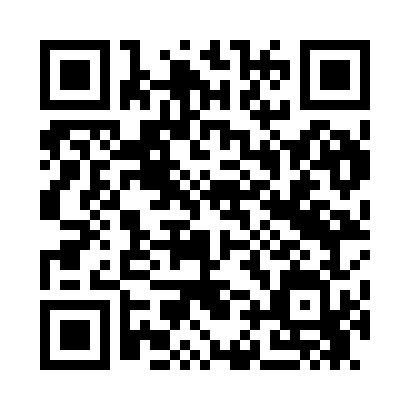 Prayer times for Sooni, EstoniaMon 1 Apr 2024 - Tue 30 Apr 2024High Latitude Method: Angle Based RulePrayer Calculation Method: Muslim World LeagueAsar Calculation Method: HanafiPrayer times provided by https://www.salahtimes.comDateDayFajrSunriseDhuhrAsrMaghribIsha1Mon4:226:511:285:518:0610:252Tue4:186:481:285:538:0910:293Wed4:146:451:275:558:1110:324Thu4:106:421:275:568:1310:355Fri4:066:391:275:588:1510:396Sat4:016:371:276:008:1810:437Sun3:576:341:266:018:2010:468Mon3:526:311:266:038:2210:509Tue3:486:281:266:048:2510:5410Wed3:436:251:256:068:2710:5811Thu3:386:231:256:078:2911:0212Fri3:336:201:256:098:3111:0613Sat3:286:171:256:118:3411:1014Sun3:236:141:246:128:3611:1515Mon3:206:121:246:148:3811:1916Tue3:186:091:246:158:4011:2117Wed3:176:061:246:178:4311:2218Thu3:166:031:246:188:4511:2319Fri3:156:011:236:208:4711:2420Sat3:135:581:236:218:5011:2521Sun3:125:551:236:238:5211:2622Mon3:115:531:236:248:5411:2723Tue3:105:501:236:258:5611:2824Wed3:095:471:226:278:5911:2825Thu3:085:451:226:289:0111:2926Fri3:065:421:226:309:0311:3027Sat3:055:391:226:319:0611:3128Sun3:045:371:226:339:0811:3229Mon3:035:341:226:349:1011:3330Tue3:025:321:216:359:1211:34